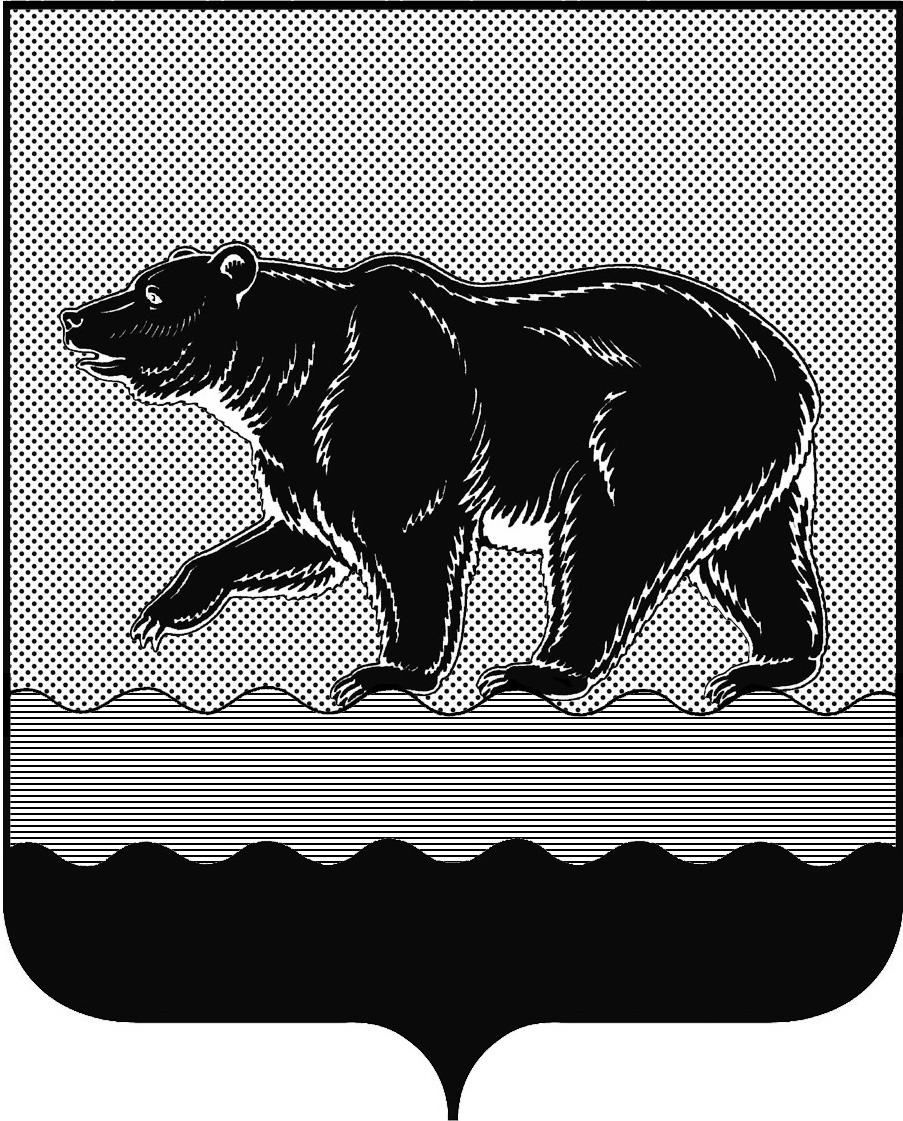 СЧЁТНАЯ ПАЛАТАГОРОДА НЕФТЕЮГАНСКАПромышленная зона, ул. Мира, здание 1/1, вторая часть, г. Нефтеюганск, 
Ханты-Мансийский автономный округ Югра (Тюменская область), 628301 тел./факс (3463) 20-30-55, 20-30-63 E-mail: sp-ugansk@mail.ru  www.admugansk.ru ПРИКАЗ «24» марта 2017 года                                                                                        № 25О внесении изменений в план работы Счётной палаты на 2017 годВ соответствии со статьёй 12 Федерального закона от 07.02.2011 № 6-ФЗ «Об общих принципах организации и деятельности контрольно-счётных органов субъектов Российской Федерации и муниципальных образований», Устава города Нефтеюганска, статьёй 12 Положения о Счётной палате города Нефтеюганска, утверждённого решением Думы города Нефтеюганска от 27.09.2011 № 115-VПРИКАЗЫВАЮ:1. Внести изменение в пункт 13 плана работы Счётной палаты на 2017 год, а именно:- в графе «Срок проведения мероприятия» слова «Март-май» заменить на «с  28.03.2017 по 27.06.2017».2. Разместить настоящий приказ на официальном сайте органов местного самоуправления города Нефтеюганска.3. Контроль за выполнением приказа оставляю за собой.Председатель                                                                                         С.А. Гичкина